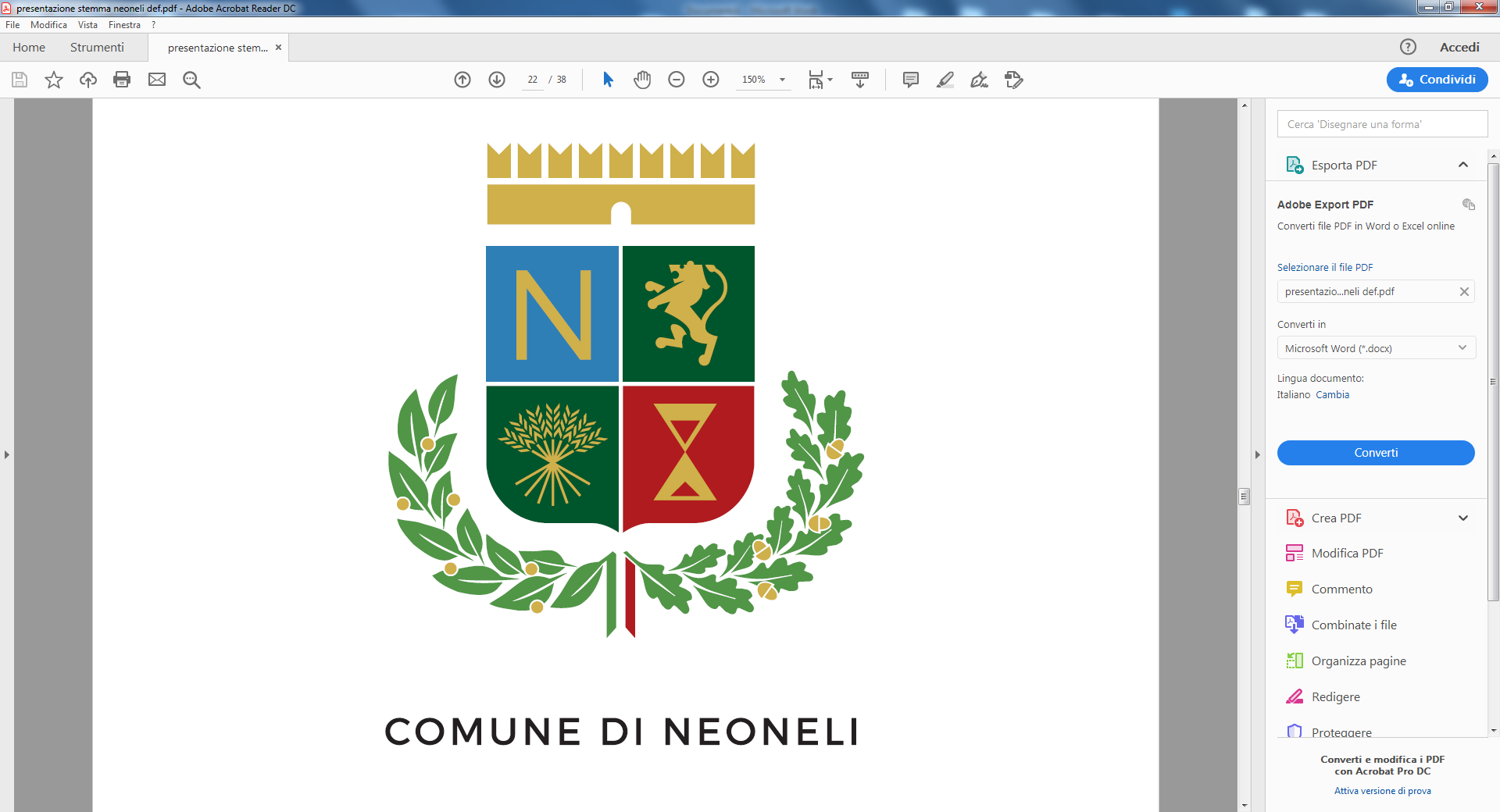 COMUNE DI NEONELI      Provincia di OristanoVia Roma n. 83 ------- Tel. 078367747 ----- email: info@comune.neoneli.or.it --- pec: ufficioassistentesociale.neoneli@pec.itAREA AMMINISTRATIVA/SERVIZI SOCIALIAll’Ufficio Servizi Sociali del Comune di NeoneliOGGETTO: ISTANZA PER L’ASSEGNAZIONE DI CONTRIBUTI FINALIZZATI ALL’INTEGRAZIONE DEI COSTI SOSTENUTI DALLE FAMIGLIE PER IL PAGAMENTO DEL CANONE DI LOCAZIONE DAGLI STUDENTI FUORI SEDE. ANNO SCOLASTICO/ACCADEMICO 2022/2023._l_    sottoscritt _   ____________________________________________Nat_ a ___________________________________________ il _____________________________Residente a Neoneli in Via/Piazza __________________________________________ n. _______C.F. _________________________________________Tel. ________________________________CHIEDEPER SÉPER IL FIGLIO MINORE ______________________________________________________________Nat_ a_______________________________________il_____________________________Residente a Neoneli in Via/Piazza ______________________________________n. _______C.F. __________________________________La concessione di un contributo economico finalizzato ad integrare i costi del canone di locazione sostenuti nel corso dell’anno accademico/scolastico 2022-2023 presso istituti di scuola superiore o facoltà universitarie, situati nel territorio regionale o fuori dalla Sardegna, secondo le seguenti categorie: categoria 1: studenti iscritti ad una scuola secondaria di secondo grado;categoria 2: studenti iscritti ad un corso di laurea triennale, di laurea magistrale o di laurea magistrale a  ciclo unico.Non sono computabili i periodi di interruzione degli studi per lo svolgimento del servizio civile o per cause di infermità gravi e prolungate, debitamente documentate. Allega la seguente documentazione:copia del contratto di locazione debitamente registrato, di durata non inferiore a otto mesi, per l’anno scolastico/accademico di riferimento, la documentazione attestante il pagamento del canone;certificato di iscrizione al corso di studi nell’anno scolastico/accademico di riferimento.IBAN: Neoneli, ___________________				_________________________________